Lesson 6 Practice ProblemsSelect all solutions to the equation .49-49Find the solution(s) to each equation, if there are any.If  is a positive number, how many solutions does  have? Explain.If  is a positive number, how many solutions does  have? Explain.Suppose that a friend missed class and never learned what  means.Use exponent rules your friend would already know to calculate .Explain why this means that  is the cube root of 37.(From Unit 3, Lesson 3.)Evaluate .Write each expression without using exponents.(From Unit 3, Lesson 5.)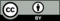 © CC BY 2019 by Illustrative Mathematics®